FOND DE CARTE//TERRITOIRES YVELINOIS IMPACTESIndiquer sur la carte les territoires impactés par votre projet : localisez vos actions en complétant à votre convenance à minima les communes, les périmètres ou les espaces géographiques concernés, sans autre mention (sauf pour les actions hors département que vous pouvez nommer dans la zone grisée).Vous pouvez imprimer, compléter puis scanner la carte dûment complétée.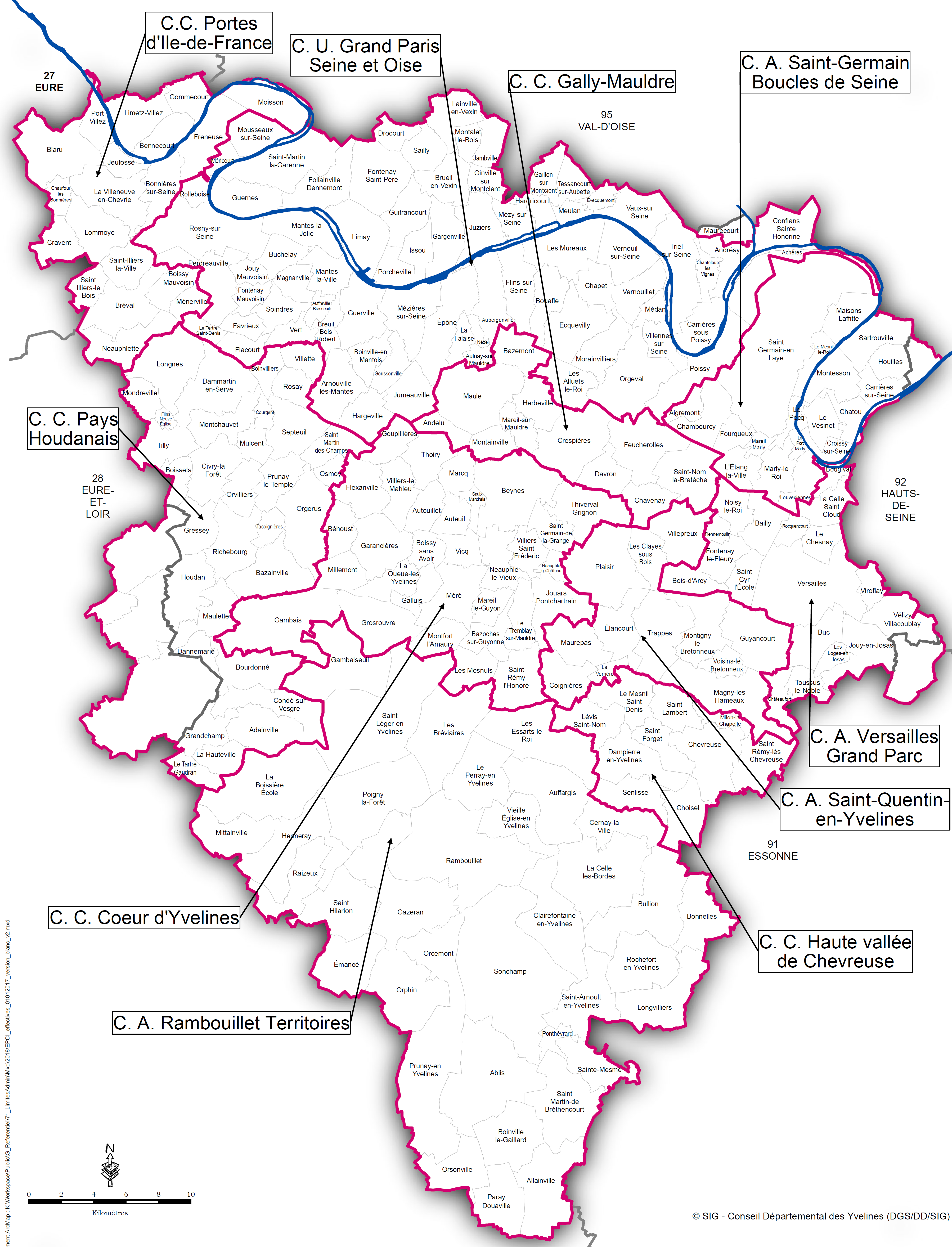 